Projekti nimi: Ida-Virumaa kehakultuurikollektiivide entusiastlikust algatusest Eesti suusaspordi eestvedajaksLink ELU projektile: https://elu.tlu.ee/et/projektid/ida-virumaa-kehakultuurikollektiivide-entusiastlikust-algatusest-eesti-suusaspordi 22. SEPTEMBERKoosolekul osalejad:Helen GorbanKülli LaurAndres RajaEmma KinnunenMerke PilveAnneli PlaadoTriin SatsiNB! Kui osalesid koosolekul, siis palun lisa siia oma nimiVõimalikud uurimissuunadKolm korraldustiimiDistantsid (ürituse enda sisu)Mida annab keskkond piirkonnale juurdeMaastiku/ looduse kasutamise kontekstMis materjalid olemas?Google Sheet fakitdegaFotokoguReedal olemas nimekiri, keda intervjueerida (Matkaklubi kontaktid)


MõttedOriginaalarhiiv hävinenudEstonia kaevanduse arhiividest ehk võib miskit leida?Järgmine Alutaguse Suusamaraton11.-12. veebruar järgmine Alutaguse SuusamaratonVõimalikud uuritavad parameetrid DistantsidAsukohtOsalejate arvudVõitjadRajadIdeeid veel (Helenilt):RekordidMedalidOsavõtutasudProgrammilised erisused (nt lisadistantsid/-tegevused a a lastesõidud vms)Kuuluvus rahvusvahelistesse kalendritesseMillised meistrivõistlused ürituse raamesToetajad/ sponsoridRadade piirkondStardi-finiši asukoht6. OKTOOBERKoosolekul osalejad:Helen GorbanKülli LaurAndres RajaEmma KinnunenAnneli PlaadoAleksei LipintsovTriin SatsiMerke PilveNB! Kui osalesid koosolekul, siis palun lisa siia oma nimiVeel uuritavate parameetrite ideid:Keda oodati üritusele?Kus kajastati infot ürituse kohta?Mis toimus selles piirkonnas tulenevalt selle ürituse toimumisest ehk kuidas mõjutas üritus seda piirkonda ennast?Geograafiline asukoht ja kuupäev:Miks oli teatud asukoht valitud võistluse korraldamiseks?Miks teatud kuupäevadel toimus? (nt kalendris teiste üritustega kattuvuse vältimine)TeaduspõhisusKuidas kvalitatiivne meetod aitab uurida spordiürituse ajalugu?Spordiürituse mõju kohaliku kogukonna edendamisesseMiks on vaja spordiürituse ajalugu uurida?VajaSõnastada projekti probleemIdeed:kuidas tekkis liikumisharrastus läbi spordiajaloo?…….Järgmine kohtumine:20. oktoober (T-209) - Joe Noormets kvalitatiivsest uurimismeetodist20. OKTOOBERKoosolekul osalejad:KohapealEmma KinnunenHelen GorbanKülli LaurAndres RajaAleksei LipintsovMerke PilveTriin SatsiZoomisAngelina OravSander PaavoPuudujadSiim TõnissonAnneli PlaadoKert Kerner
Ajaloo intervjuude teostamise slaidid: https://drive.google.com/file/d/1NQsGy_QWxp6U9tDXO2Yf-ZP4I1sCh2XY/view?usp=sharing Märkmed koosolekult:Otsida välja kehakultuuri ajakirjad ja nende juhtkirjadKalev, kaevuridArtefaktid nt medalid, diplomid, vimplid, meened, ajalehtedest statistika osad, rajatised/ ehitisedKui nt rajameister on meie seast lahkunud, siis intervjuu tema pojaga on sekundaarne allikas. Siinkohal on oluline, kui palju ja mil määral poeg ise oli tegevusse kaasatud; mis perioodil isa pojale tegevusest rääkis.Kas oli sündmuseid, mis mõjutasid suusamaratoni? Üksikindiviidid ehk võtmeisikute kaardistamineAjaloo intervjuudes on oluline hea ettevalmistus ning intervjueerija empaatiavõime, mis motiveerib ka intervjueeritavat vastama sisulisemalt küsimustele. Oluline on ka mugava õhkkonna loomine.Intervjueerija peaks küsima intervjueeritavalt teavet esimeses isikus ehk mälestused selle inimese enda kogemusestÜhe intervjuu ajaks arvestada vähemalt kaks tundiIntervjueeritavate kohta eelnevalt teha taustauuringut ning kokku koguda kõikvõimalikud materjalid, mis võiksid teemaga seostudaMis edasi?Esitlus vahekokkuvõtteks teha Teaduspõhisus meie projektis: Ajalooline uurimistöö kvalitatiivse uurimismetoodikagaInterdistsiplinaarsuse osa vahekokkuvõttes täiendada.Enesereflektsioonides peaks kajastuma, kes panustas projektidesseEsitluse koostab vahekokkuvõtteks Emma KinnunenKes esitleb???Koostada ajaliin tegevustest, mille põhjal hakkame jagama ülesandeidJärgmiseks pühapäevaks (30. oktoober) lisada kõigil suusamaratoni ajaloo redigeerimise faili leitud andmed10. NOVEMBERKoosolekul osalejad: Triin SatsiSiim TõnissonSander PaavoMerke PilveKülli LaurEmma KinnunenAnneli PlaadoAngelina OravAleksei LipintsovAndres RajaHelen GorbanPuudujad:Kert KernerAndres jagab kõigile grupiliikmetele kirja sisu, millega kontaktile läheneda meilitsi või telefonitsi.Külli saadab hiljemalt teisipäevaks Reedale täiendatud intervjuuküsimused. Peale tagasiside saamist saadab Külli info gruppi, et saaksime küsimused intervjueeritavatele ette saata.Kui on pilte, medaleid, nodi, mis ta on kaasa võtnud, siis kui ta lubab, siis pildistame üles. Kui seal on nimesid, mida ta ei taha avaldada, siis need saame ära katta.Intervjueerimisega tuleb alustada ASAP, võimalusel leppida järgmise nädala lõppu juba intervjuusid!Peale intervjuud tuleb see samal päeval, hiljemalt järgmisel päeval see transkribeerida.Roodeni raamatust vaatame välja nimed, keda intervjueerida.Igasse ajavahemikku proovime saada mõned nimed, keda intervjueerida (lisainfot/juhised Tiidult, Kaarlilt)Nooremad intervjueeritavad jätta boonuseks pigem. Hakata uurima olemasolevatelt tuntumatelt nimedelt veel juurde kontakte, et kaardistada jooksvalt intervjueeritavaid.24. novembril on järgmine koosolek Zoomis.
Reeda Tuula soovitused intervjuude osas:Intervjuude sissejuhatuseks/soojenduseks küsida: Mis on kõige helgemad kogemused Alutaguse maratoniga?Interjuuküsimuste osa täiendada järgnevalt (sõnastuse täiendus ning küsimuste lisamine):Mida tead algusaastate kohta? (oleneb ajastust)Millised on tema kõige aktiivsemad kokkupuuted selle üritusega olnud? (Kui teada nt, et ta on rajameister, siis küsida seoses selle tegevusega aktiivseid kokkupuuteid.)Kui tegemist osalejaga, saab küsimuste osas tal lasta oma kogemust meenutada. Annab infot korraldaja, raja, olude kohta. Mida tema mäletab sellest ajastust, kui ta ise oli aktiivne võistleja, milline oli olustik, kuidas oli osaleda.Kui oleme interjueeritava kohta leidnud arhiividest mingit tasutainfot, saab esitada Leidsime teie nime x arhiivmaterjalist x rollist, kas te jagaksite sellest oma eredamat hetke/ olustikku/ enda rolli.8. küsimus mälestuse toreda seiga kohta võib küsida sissejuhatuse küsimusega koos. Kui ta aga tõesti sissejuhatuse juures ei osaka midagi öelda, siis mõistlik lõpupoole küsida eraldi.9. küsimus medalite, meenete ja muu kohta: see tuleb enne intervjuu toimumist kokku leppida, et ta võtab need kaasa intervjuu juurde. Neid esemeid otsides meenutab inimene ka neid sündmusi, seega saaksime ka sisukama intervjuu.13. küsimus pigem formuleerida nii: Kuidas sina tajud või tunnetad, kuidas võiks Alutaguse maraton kogukonda mõjutada.12. küsimuse sõnastus (treenerile): Kuidas sina tunnetad, kas läbi Alutaguse suusamaratoni on ka kaasa aidanud suusaharrastuse huvile või Alutaguse piirkonna populaarsusele? (näiteks, et suusatrennides on rohkem suusatajaid või muud sellist)PS. antud küsimus peaks pigem jääma lisaküsimuseks, mitte olema põhiküsimuste plokis (ehk.. kui aega jääb palju üle)Lisada küsimus intervjuu lõppu: Alutaguse maratoni puhul on ju tegemist sel aastal juubeliüritusega.. millised on teie soovid Alutaguse Maratonile?24. NOVEMBERKoosolekul osalejad: Triin SatsiSiim TõnissonSander PaavoMerke PilveKülli LaurEmma KinnunenAnneli PlaadoAngelina OravAleksei LipintsovAndres RajaHelen GorbanPuudujad:Kert KernerKoosoleku alustuseks kõik esitlesid oma senist tööprogressi intervjuude osas.Kuidas edasi?Intervjuud tuleb läbi viia ASAP ning kokkuvõtted laadida Drive kausta “Läbiviidud intervjuud”.Kõik loodu tuleb koondada ühele ajajoonele (lõpp-produkt on esitlus, mida esitleme jaanuaris.. näiteks Powerpoint, Google Slides, Canva või muu visualiseerimise platvorm).Ajateljele koostamise vastutajad: Sander ja SiimAbivägi materjalide koondamisel: Anneli ja Triin
*Vajadusel kaasake ajatelje materjali koostamiseks appi veel 1-3 inimest vastavalt töötabelile, kellel oleks veel tarvis saada tegevusi.Tööülesanded:ajateljele materjali koondamine:suusamaratoni ajaluguintervjuude kokkuvõttedintervjueeritavatelt saadud artefaktid (fotod, meened, diplomid…)Alutaguse maraton Leninliku Lipu arhiividesajatelje üldise idee konstrueerimine (milline hakkab välja nägema materjal ajateljel)tagasisidestamiseks projektikaaslastele esitamine jooksvaltEsitletava ajatelje lõpliku kujundamise osas nõustab vajadusel Helen.1. detsember 23.59 (neljapäev) esitada juhendajatele meilitsi: ajatelje näidis konkreetse perioodi kohta (näiteks 2002-2022), cc-sse kõik projekti liikmed. juhendajad annavad tagasisidet, mida võiksime muuta, et oleks võimalik hakata koondama ka ülejäänud perioodide materjale.30. november 23.59 esitada ELU Facebooki chatti grupiliikmetele kommentaarideks ja muudatusettepanekuteks.8. detsember ELU koosolekul esitleda täiendatud ajatelgeLisaks: Drive-i on loodud kaust, kuhu tuleb laadida üles intervjuude kokkuvõttedIntervjuude kokkuvõtete failidesse sisse lisada kõik intervjueeritavalt saadud artefaktid (fotod, medalid, meened..). Juurde lisada info (kirjeldus, autor, aasta).KOOSOLEK 8.12Koosolekul osalejad: Triin SatsiSiim TõnissonSander PaavoMerke PilveKülli LaurEmma KinnunenAnneli PlaadoAngelina OravAleksei LipintsovAndres RajaHelen GorbanPuudujad:Kert Kerner Üldised märkusedÜks kindel tekstistiil peaks olema otsast lõpuni läbiv (nt. mahlakate tsitaatide väljatoomine tekstis). Üks inimene peaks selle üle käima, et kirjutada kogu tekst ühte stiili.Mahlakad tsitaadid intervjueeritavatelt teeb lugemise oluliselt mõnusamaks – lisada!
 Näide artiklis mahlaka tsitaadi väljatoomisest:
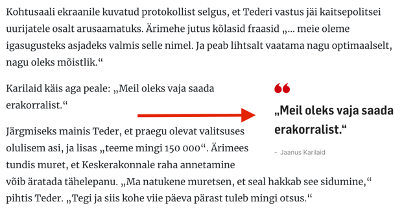 Lisada juurde, et Alutaguse on rahvusvahelise FIS-i kalendris (Tallinna Maraton näiteks ei ole). Üle kontrollida ja viidata allikale, kas on.Persoonide (intervjueeritavate) juurde tuleb tuua, kes nad on selle projekti kontekstis (nt. eliitsõitja, rajameister x ajastul vms).Sissejuhatav tekstiosaAjastute jaotus peaks olema sissejuhatavas osas välja toodud, et miks on antud viis ajaloo kirjeldamiseks valitud (nt. tulenevalt sellest, et korraldaja otsis kohti, kus sai teha suusaradu..?)Näiteks saab ka tuua repliigina, et samasugune asukoha otsing käis ka Tartu Maratoni juures, kus puudus samuti standardrada ehk rajamasinaga improviseerides sõideti sisse maratonirada. (sellele allikas leida ja kontrollida üle)Iga ajastu juurde tuleks juurde lisada visuaaliks pilte. Tiit või Robert oskavad ehk varasemaid radu meile joonistada. Äkki on neil aimdus, kuidas rajad kulgesid?– Reeda uurib, kas on realistlik või kust võiks saada.Esimene lõikMõned asjad, mis pakuvad rohkem huvi, võiks üle toonitada ning eraldi suuremalt välja tuua (nt nagu ülal toodud näide).. näiteks “Päris valget värvi lund oli raske leida.”Sõnastus eraldi välja tuua: “See aasta on küll lumi valge, kuid on olnud aegu, kus valget värvi lund oli raske leida – kogu lumi oli pruunikat värvi.”Zilmer: Kaevandusega koostööd sai teha, kuid lumeolude osas ei muutnud koostöö olusid paremaks.Kollane tekst –  äkki on võimalik välja tuua konkreetne mahlakas ütlus/ tsitaat intervjuust.Toivo Tünni tekstiosaKollane tekst – võiks eraldi loona välja tuua. Võistlusformaadi kohta saab konkreetselt välja tuua, et tol ajal sõidetigi võistkondlikult.Juurde saab tuua võrdluse tänapäevaga: Täna kasutab sarnast võistkondlikku formaati Tartu Maratoni, kes maratonile eelneval päeval korraldavad teatesõitu. Alutagusel oli juba tollal olemas selline formaat nagu teatesõit.1962-1968 / 1969-1976 Võiks uuesti üle vaadata, et midagi liita ja täiendada. See tuleb lähimal ajal Kaarlile üle vaatamiseks saata, et saaksime ühtse stiili paika panna.Küllil on materjali, millega saaks täiendada.1977-199477-87 on puudu.. kas meil on selle kohta midagigi olemas?Külli: äkki tuleneb sellest, et pole materjale veel üles pandud ning veel leidub kellegil?Paremini välja tuua, mis ajast räägib konkreetselt oma lõigus Allar Kivil.Kollane tekst – Kas Roberti jutt sulalumest oleks võimalik ka konkreetset tsitaana välja tuua?Indrek Pak: tsitaat, kus ta räägib auhinnaks antud seast, tuleks konkreetselt välja tuua.Avo Sambla: ülevaatlik lõik, kuid tuleks samuti välja tuua mõni konkreetne mahlakas tsitaat tema jutust, muidu jääb liiga ühekülgseks.Kõige lõppu (kokkuvõte) tuua välja resümee huvitavatest teksti nopetest. Nt. Läbi aegade on olnud väga leidlikud ja paindliku tugeva töökollektiiviga tegijad. Tehis- ja tööstusmaastiku peale ehedale looduslikule lumele. Lisaks veel fakte, mis läbivalt tekstist läbi jooksevad.Piltide kasutamineTeksti juures väljatoodud fotod peavad olema paralleelselt ka tekstisiseselt välja toodud ning viidatud. Näiteks vimpli viitamisel tuua tekstiosas välja, et fotol 8 on näidatud x-ajastu vimpel (APA tekstisisene viitamine üle vaadata).Piltide viitamineFotode allikad peaksid olema lisatud. Nt. Aro Sambla erakogu. Tekstis viide välja tuua nt.: „Luule finišeeris oma esimesel Alutaguse Maratonil ajaga x.x.x(vt Foto 3)“  Kõrval foto, mille pealkiri Foto 3. Luule finišeerimas. (Luule Tuule erakogu, 1975)NB! enne viitamist üle vaadata, kuidas korrektne APA stiilis fotole viidata.Pildi juurde võib pealkirju panna tegevust või fotol olevaid isikuid kirjeldavalt, nt “rajamesistrid” või “rajameistrid töös”.Esitluse soovituslik formaatSissejuhatusELU projekti protsessi kirjeldus: struktuur tekkis, kuna ... , sellest tulenevalt jagasime ajastutesse. Iga ajastu kohta on seda ilmestav aspekt, mida välja tuua. Sissejuhatuses võib tuua seoseid ka teiste üritustega (nt. Tartu Maratoniks käiakse valmistumas Alutaguse Maratonil?).Juurde lisada, millistes meediaväljaannetes meie projekti sisu on kajastanud nt kuvatõmmistega.MetoodikaMetoodiline slaid, kus toome välja ajalehearhiivid, mille läbi lappasime ja mis ajastu vahemik sai läbi töötatud. Lisaks, mitut inimest intervjueeriti (ajastute kaupa välja tuua). Kohad, kus peamiselt läbi viisime, transkribeerisime, koostasime failid ja koondasime ühte ülevaatlikkusse faili koos illustreeriva materjaliga.Metoodikas: Koostatud esitlus on ülevaatlik ja kokkuvõtlik, kuid tegelikult on lisaks sellele olemas ka ajastute kaupa säilitatud algandmed detailsemalt.Projekti andmete kogumine on toimunud koostöös idee autoriga ehk Alutaguse Suusamaratoni korraldajatega, kes on viinud meid kokku erinevate inimestega, intervjuude läbiviimiseks ja muude andmete kättesaamiseks.SisuIseloomustav joon teatud ajavahemikust + juurde näide/ pilt/ tsitaat.Kui mõni ajastu on puudu, siis see välja tuua, miks on puudu (nt. puudus rahaline toetus, lumeolud, ressursside puudus jne.).TÄHTSAD KUUPÄEVADTuleks ASAP kokku panna esimesest otsast tekst, et jõuaks uudisnupukese valmis teha enne esitlust. Viimane versioon saata Kaarlile, et ta saaks kosmeetiliselt veel teha vajadusel korrektsioone.18. detsember Reedale ja Kaarlile meilitsi lõplik esimese tekstiosa otsa fail.30. detsember Reedale ja Kaarlile meilitsi lõplik fail.2. jaanuar Reedale edastada projekti portfoolio (samal päeval peab Reeda selle üles laadima ELU veebi). Kui on olemas esitlus, siis ka esitlus saata.Porfoolio juhend SIIN.3. jaanuar 19.00 zoomi koosolek. Sisu: II osa materjali kommentaarid, portfoolio kiired kommnetaarid ja esitluse ülevaatamine.
https://zoom.us/j/99636499693 5. jaanuar 10.00-12.00 Projekti lõpuesitlus zoomishttps://zoom.us/j/4961544050 6. jaanuar Reedale edastada projekti esitlus11. jaanuar Reedale edastada enesereflektsioon
Individuaalse reflektsiooni vormi leiad SIIT.9.- 15. jaanuar vikerraadiosse lõik (Sander uurib Ulvarilt ja Tiidult, mis ajastu põhjal saaks vikerraadiosse lõigukese valmis saada.)18. jaanuar valmisversioon Tiidule ja sellega tõmbame joone alla.